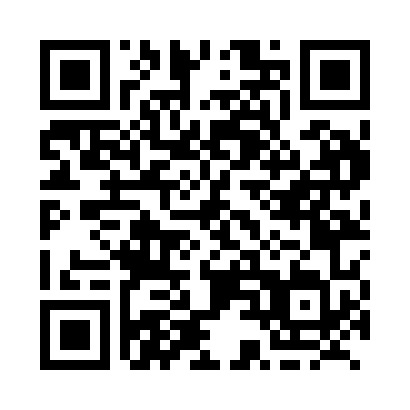 Prayer times for Chatham, Ontario, CanadaWed 1 May 2024 - Fri 31 May 2024High Latitude Method: Angle Based RulePrayer Calculation Method: Islamic Society of North AmericaAsar Calculation Method: HanafiPrayer times provided by https://www.salahtimes.comDateDayFajrSunriseDhuhrAsrMaghribIsha1Wed4:556:231:266:238:299:582Thu4:536:221:266:248:309:593Fri4:516:201:266:258:3110:014Sat4:496:191:256:258:3210:025Sun4:486:181:256:268:3410:046Mon4:466:171:256:278:3510:067Tue4:446:151:256:278:3610:078Wed4:436:141:256:288:3710:099Thu4:416:131:256:298:3810:1010Fri4:406:121:256:298:3910:1211Sat4:386:111:256:308:4010:1312Sun4:366:101:256:308:4110:1513Mon4:356:091:256:318:4210:1614Tue4:336:081:256:328:4310:1815Wed4:326:071:256:328:4410:1916Thu4:316:061:256:338:4510:2117Fri4:296:051:256:338:4610:2218Sat4:286:041:256:348:4710:2419Sun4:266:031:256:358:4810:2520Mon4:256:021:256:358:4910:2621Tue4:246:011:256:368:5010:2822Wed4:236:001:266:368:5110:2923Thu4:216:001:266:378:5210:3124Fri4:205:591:266:378:5310:3225Sat4:195:581:266:388:5410:3326Sun4:185:571:266:388:5510:3427Mon4:175:571:266:398:5610:3628Tue4:165:561:266:398:5610:3729Wed4:155:561:266:408:5710:3830Thu4:145:551:266:408:5810:3931Fri4:135:551:276:418:5910:41